AVIS DE COURSE TYPE 2021-2024 Dériveurs – Quillards – CatamaransPrescription de la FFVoile : Pour les compétitions de grade 4 et 5, l'utilisation des avis de course et des instructions de course type intégrant les spécificités de l'épreuve est obligatoire. Les épreuves de grade 4 pourront déroger à cette obligation, après accord écrit de la Fédération Française de Voile, obtenu avant la parution de l’avis de course.Pour les compétitions de grade 5, l'affichage des instructions de course type sera considéré comme suffisant pour l'application de la règle 25.1.NATIONAL EUROPE ESPOIR17/18/19 AOUT 2022LAC DE PARELOUPCENTRE YACHT à VOILE de PareloupGrade 4PréambuleSuite à l’agression de l’Ukraine, la FFVoile a décidé le 2 mars 2022 de ne pas autoriser la participation de concurrents Russes et Biélorusses aux compétitions sur l’ensemble du territoire Françaisle C.Y.V.P est également un camping avec possibilité de camper sur la base nautique.		www.camping-le-touring.fr		Les campings amis du C.Y.V.P :Les Genets : www.camping-les genets.frLe Soleil levant : www.camping-soleil-levant.comHébergements autour du lac sur le territoire du Lévezou : www.salles-curan.frRepas du Jeudi 18 août soir est compris pour les coureurs.Pour les accompagnants inscriptions obligatoire avant le 31 juillet 2022.Tarifs : 15€ adultes / 10€ enfants moins de dix ansANNEXE COVID-19 à l’AVIS DE COURSEPréambule :En fonction de l’évolution de la crise sanitaire, l’Autorité Organisatrice est susceptible de modifier les conditions de l’avis de course sans préavis.Il ’y aura un affichage physique utilisé comme « Tableau Officiel ».Ajouter à l’AC  – ADMISSIBILITÉ ET INSCRIPTIONS :En fonction de l’évolution de la crise sanitaire, l’Autorité Organisatrice est susceptible de modifier les conditions d'inscription et/ou d'admissibilité.Dans le contexte inédit « COVID 19 », le Comité d’Organisation pourra annuler l’épreuve.Prise en compte du Risque Covid19 :En s’inscrivant à NATIONAL EUROPE ESPOIR du 17 au 19 Août 2022 tout concurrent atteste avoir connaissance du risque Covid-19, ainsi que ses accompagnateurs, et l’avoir pris en compte.Chaque concurrent et accompagnateur est de ce fait parfaitement conscient : Des mesures d’hygiène et de distanciation physique, dits « gestes barrières » à observer en tout lieu et à tout moment, ainsi que des dispositions complémentaires éditées par le ministère des sports, et s’engage à les respecter.Du risque de contamination accentué par la proximité d’une autre personne, notamment en navigation sur voilier en équipage ou double, ou toute autre situation de proximité de moins d’un mètre, sans les protections renforcées adéquates.Que malgré la mise en œuvre de moyens de protection renforcés, la pratique peut exposer à un risque sanitaire, notamment de contamination par le Covid-19Que malgré les dispositions prises et les moyens engagés, l’établissement d’accueil, la structure/le club, ne peuvent garantir une protection totale contre une exposition et une contamination au Covid-19. Il dégage l’Autorité Organisatrice de toute responsabilité en cas de contamination.Que malgré les dispositions prises et les moyens engagés, l’établissement d’accueil, la structure/le club, ne peuvent garantir une protection totale contre une exposition et une contamination au Covid-19. Il dégage l’Autorité Organisatrice de toute responsabilité en cas de contamination.Que toutes ces mesures visent à préserver la santé et les capacités physiques des concurrents, accompagnateurs et membres de l’Autorité Organisatrice participant à la régate.ANNEXE PRESCRIPTIONS FEDERALESFFVoile Prescriptions to RRS 2021-2024translated for non-francophone competitorsFFVoile Prescription to RRS 25.1 (Notice of race, sailing instructions and signals): For events graded 4 and 5, standard notices of race and sailing instructions including the specificities of the event shall be used. Events graded 4 may have dispensation for such requirement, after receipt of FFVoile approval, received before the notice of race has been published.For events graded 5, posting of sailing instructions will be considered as meeting the requirements of RRS 25.1 application. (*) FFVoile Prescription to RRS 64.4 (Decisions on protests concerning class rules):The protest committee may ask the parties to the protest, prior to checking procedures, a deposit covering the cost of checking arising from a protest concerning class rules. (*) FFVoile Prescription to RRS 67 (Damages):Any question or request related to damages arising from an incident occurred while a boat was bound by the Racing Rules of Sailing depends on the appropriate courts and cannot be examined and dealt by a protest committee.A boat that retires from a race or accepts a penalty does not, by that such action, admit liability for damages.(*) FFVoile Prescription to RRS 70. 5 (Appeals and requests to a national authority):The denial of the right of appeal is subject to the written approval of the Fédération Française de Voile, received before publishing the notice of race. This approval shall be posted on the official notice board during the event.(*) FFVoile Prescription to RRS 76.1 (Exclusion of boats or competitors)An organizing authority or race committee shall not reject or cancel the entry of a boat or exclude a competitor eligible under the notice of race and sailing instructions for an arbitrary reason.(*) FFVoile Prescription to RRS 78.1 (Compliance with class rules; certificates):The boat’s owner or other person in charge shall, under his sole responsibility, make sure moreover that his boat complies with the equipment and security rules required by the laws, by-laws and regulations of the Administration.(*) FFVoile Prescription to RRS 86.3 (Changes to the racing rules):An organizing authority wishing to change a rule listed in RRS 86.1(a) in order to develop or test new rules shall first submit the changes to the FFVoile, in order to obtain its written approval and shall report the results to FFVoile after the event. Such approval shall be mentioned in the notice of race and in the sailing instructions and shall be posted on the official notice board during the event.(*) FFVoile Prescription to RRS 88.2 (Changes to prescriptions):Prescriptions of the FFVoile shall not be changed in the notice of race and sailing instructions, except for events for which an international jury has been appointed. In such case, the prescriptions marked with an asterisk (*) shall not be changed in the notice of race and sailing instructions. (The official translation of the prescriptions, downloadable on the FFVoile website www.ffvoile.fr, shall be the only translation used to comply with RRS 90.2(b)).(*) FFVoile Prescription to RRS 91(b) (Protest committee):The appointment of an international jury meeting the requirements of Appendix N is subject to prior written approval of the Fédération Française de Voile. Such approval shall be posted on the official notice board during the event.FFVoile Prescription to APPENDIX R (Procedures for appeals and requests):Appeals shall be sent to the head-office of Fédération Française de Voile, 17 rue Henri Bocquillon, 75015 Paris – email: jury.appel@ffvoile.fr, using preferably the appeal form downloadable on the website of Fédération Française de Voile: http://espaces.ffvoile.fr/media/127235/formulaire-dappel.pdf Annexes : 1Assistance verbale technique - National Espoirs EUROPELa règle 41.a ne s'applique pas sous réserve que les conditions d'usages suivantes soient respectées : Des entraineurs, des membres de la classe, des accompagnateurs enregistrés et autorisés auprès de l'Association Française des Europes pour l'épreuve, présents sur l'eau à bord d'embarcation d'assistance, seront autorisés à assisté verbalement les derniers débutant du dernier  quart de la flotte, 5 minutes après que le dernier concurrent est passé la ligne de départ de chaque manche. Ils ne devront pas gêner le bon déroulement des régates ou gêner de quelques manières que ce soit les concurrents. Ces embarcations d’assistance devront être placées en arrière des bateaux assistés. Les concurrents bénéficiant de ces aides "verbales techniques extérieures " ne peuvent faire l’objet d’une réclamation ou être pénalisés (règle 41.a.).ANNEXE ZONE DE COURSE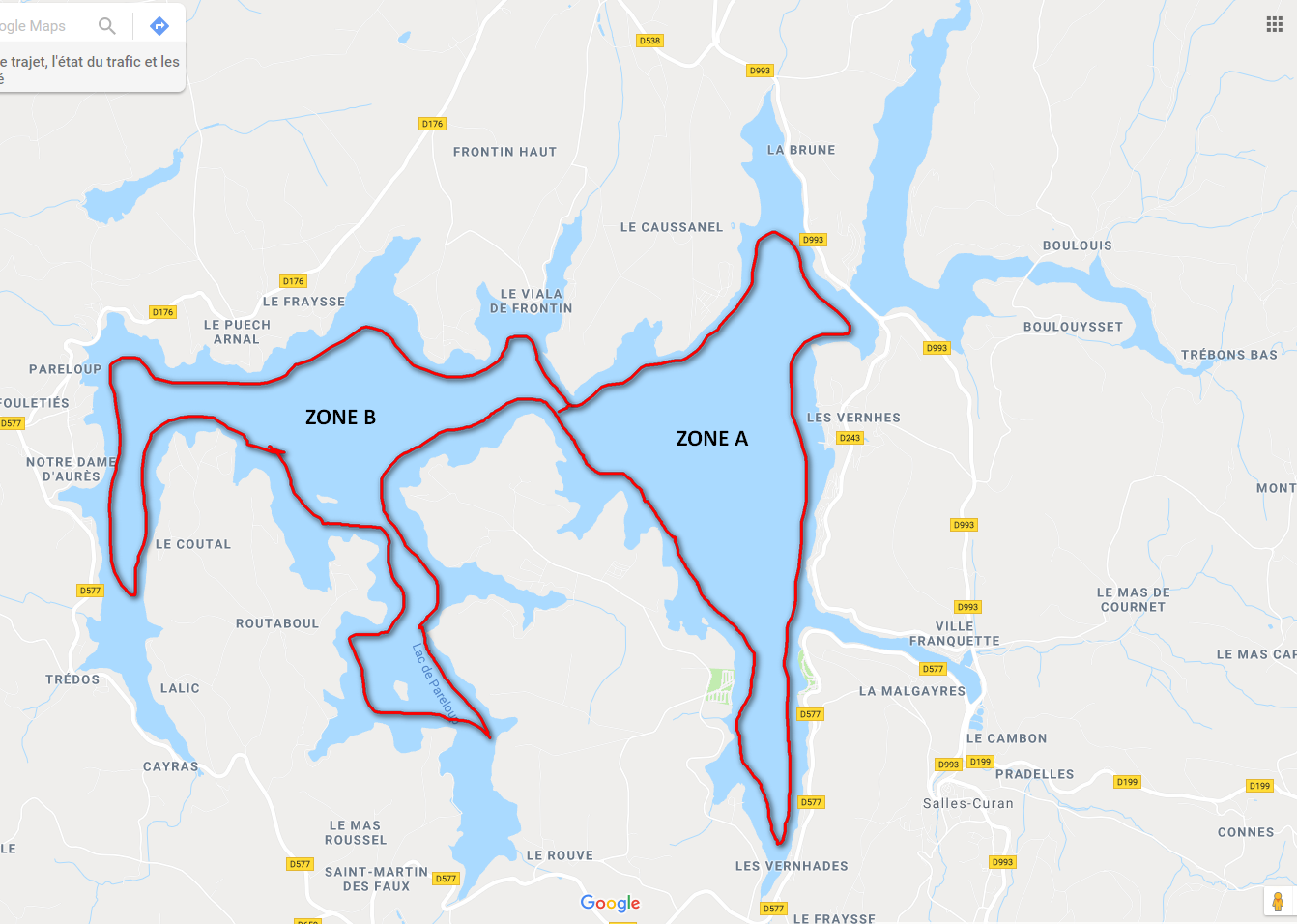 La zone A est la zone principale des régates.La zone B pourra être utilisée uniquement en complément pour l’éventuel raid.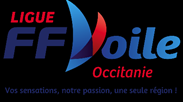 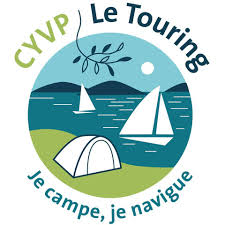 1REGLES1.1L’épreuve est régie par - les règles telles que définies dans Les Règles de Course à la Voile.1.2- les prescriptions nationales traduites en anglais pour les concurrents non francophones [en Annexe Prescriptions]. 1.3- les règlements fédéraux1.4En cas de traduction de cet AC, le texte français prévaudra.2INSTRUCTIONS DE COURSE (IC)2.1Les IC seront disponibles après 9 H le 17/08/2022 au Club House2.2Les IC seront affichées selon la prescription fédérale3COMMUNICATION3.1Le tableau officiel d’information en ligne est consultable à l’adresse : www.cyvp.com3.2A partir du premier signal d’avertissement jusqu’à la fin de la dernière course du jour, sauf en cas d’urgence et entre les manches, un bateau ne doit ni émettre ni recevoir de données vocales ou de données qui ne soient pas disponibles pour tous les bateaux.  44.1ADMISSIBILITÉ ET INSCRIPTIONConformément à la RCV76.1, les organisateurs refuseront ou annuleront l’inscription de tous concurrents de nationalité ou arborant la nationalité Russes ou Biélorusses et la participation de bateaux dont le propriétaire ou le gestionnaire est un individu ou une entité Russe ou Biélorusse.4.2 L’épreuve est ouverte à tous les bateaux de la classe « EUROPE » dont le barreur est né en 2003 et après4.3Documents exigibles à l’inscription:4.3.1a) Pour chaque membre de l’équipage en possession d’une Licence Club FFVoile :Soit la licence Club FFVoile mention « compétition » valide attestant la présentation préalable d’un certificat médical de non-contre-indication à la pratique de la voile en compétitionSoit la licence Club FFVoile mention « adhésion » ou « pratiquant » accompagnée d’un certificat médical de non-contre-indication à la pratique de la voile en compétition datant de moins d’un an.b) une autorisation parentale pour tout membre mineur de l’équipage 4.3.2Pour le bateau :- le measurement certificat international EUROPE (carte bateau)- si nécessaire, l’autorisation de port de publicité.4.4Les bateaux admissibles peuvent s’inscrire en remplissant le formulaire d’inscription et en l’envoyant, avec les droits requis, à C.Y.V.P 20 Route de ST Martin 12410 SALLES CURAN4.5Les bateaux peuvent s’inscrire en ligne sur www.cyvp.com4.6Pour être considéré comme inscrit à l’épreuve, un bateau doit s’acquitter de toutes les exigences d’inscription et payer tous les droits. La présentation du carton du measurement form concernant le bateau est nécessaire.5DROITS A PAYER5.1Les droits sont les suivants :6PUBLICITE6.1Les bateaux peuvent être tenus d’afficher la publicité choisie et fournie par l’autorité organisatrice. 6.2 L’autorité organisatrice peut fournir des dossards que les concurrents sont tenus de porter comme autorisé par le Code de Publicité de World Sailing.7SÉRIES QUALIFICATIVES ET SÉRIES FINALES L’épreuve peut consister en une série qualificative et une série finale.8PROGRAMME8.1Confirmation d’inscription :8.2Contrôle de l’équipement et jauge d’épreuve : Jour et date : le matin de l’épreuve de 9h à 12h8.3Jours de course : 8.4Nombre de courses : 8.5L’heure du signal d’avertissement de la première course de chaque jour est prévue à 11 heures sauf le premier jour où il est prévu à 14 heures.8.6Le denier jour de course programmé, aucune procédure de départ ne pourra commencer après 16 heures.9 CONTROLE DE L’ÉQUIPEMENT9.1Les bateaux peuvent être contrôlés à tout moment. 9.2Les bateaux doivent également respecter la RCV 78.1 quand ils se présentent au contrôle. 10LIEU10.1L’Annexe à l’AC fournit le plan du lieu de l’épreuve.10.2L’Annexe à l’AC indique l’emplacement des zones de course.11LES PARCOURS12Les parcours à effectuer seront des parcours construit de type banane, trapèze ou triangle.Il pourra y avoir aussi un parcours de type raid.SYSTÈME DE PÉNALITÉLa pénalité de deux tours est maintenue13CLASSEMENT13.1Deux courses validées sont nécessaires pour valider la compétition.13.2a) Quand moins de 3 courses ont été validées, le score d’un bateau dans une série sera le total des scores de ses courses.b) Quand de 4 à 8 courses ont été validées, le score d’un bateau dans une série sera le total des scores de ses courses à l’exclusion de son plus mauvais score.c) Quand plus de 8 courses ont été validées, le score d’un bateau dans une série sera le total des scores de ses courses à l’exclusion de ses deux plus mauvais scores. 14PROTECTION DES DONNÉES14.1Droit à l’image et à l’apparence :En participant à cette compétition, le concurrent ou ses représentants légaux autorisent l’AO, la FFVoile et leurs sponsors à utiliser gracieusement son image et son nom, à montrer à tout moment (pendant et après la compétition) des photos en mouvement ou statiques, des films ou enregistrements télévisuels, et autres reproductions de lui-même prises lors de la compétition, et ce sur tout support et pour toute utilisation liée à la promotion de leurs activités.14.2Utilisation des données personnelles des participantsEn participant à cette compétition, le concurrent ou ses représentants légaux consentent et autorisent la FFVoile et ses sponsors ainsi que l’autorité organisatrice à utiliser et stocker gracieusement leurs données personnelles. Ces données pourront faire l’objet de publication de la FFVoile et ses sponsors. La FFVoile en particulier, mais également ses sponsors pourront utiliser ces données pour le développement de logiciels ou pour une finalité marketing. Conformément au Règlement Général sur la Protection des Données (RGPD), tout concurrent ayant communiqué des données personnelles à la FFVoile peut exercer son droit d'accès aux données le concernant, les faire rectifier et, selon les situations, les supprimer, les limiter, et s’y opposer, en contactant dpo@ffvoile.fr ou par courrier au siège social de la Fédération Française de Voile en précisant que la demande est relative aux données personnelles.15ETABLISSEMENT DES RISQUES La RCV 3 stipule : « La décision d’un bateau de participer à une course ou de rester en course est de sa seule responsabilité. » En participant à cette épreuve, chaque concurrent accepte et reconnaît que la voile est une activité potentiellement dangereuse avec des risques inhérents. Ces risques comprennent des vents forts et une mer agitée, les changements soudains de conditions météorologiques, la défaillance de l’équipement, les erreurs dans la manœuvre du bateau, la mauvaise navigation d’autres bateaux, la perte d’équilibre sur une surface instable et la fatigue, entraînant un risque accru de blessures. Le risque de dommage matériel et/ou corporel est donc inhérent au sport de la voile.16PRIXLes prix seront distribués à la discrétion de l’AO17INFORMATIONS COMPLEMENTAIRESPour plus d’informations, contacter :  C.Y.V.P 20 Route de St Martin 12410 SALLES CURAN 05.65.46.36.74 